Publicado en Ciudad de México el 26/02/2019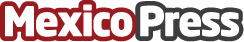 Fundación CMR presenta los ganadores de su VII Convocatoria Día Mundial de la AlimentaciónFundación CMR premia a las fundaciones ganadoras de la VII Convocatoria  "Día Mundial de la Alimentación".  Este año se registraron 126 proyectos,  de los cuales 8 resultaron ganadores. CMR, en alianza con Fundación Grupo México y Promotora Social Mexico financiará estas Fundaciones durante 12 mesesDatos de contacto:Andrea Peña5534887118Nota de prensa publicada en: https://www.mexicopress.com.mx/fundacion-cmr-presenta-los-ganadores-de-su-vii Categorías: Nutrición Comunicación Sociedad Solidaridad y cooperación Ocio para niños Ciudad de México http://www.mexicopress.com.mx